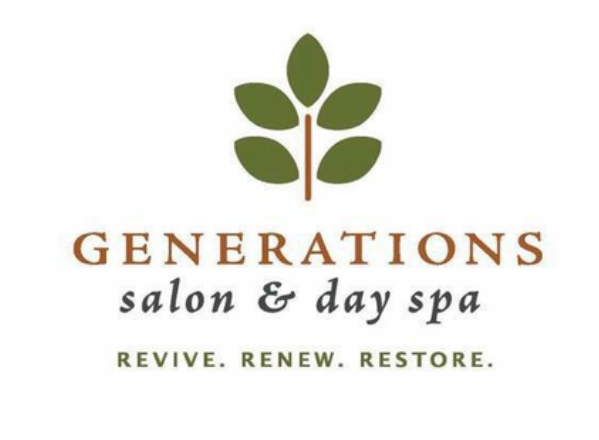 Nail / Waxing Consent Name:What prompted you to come in today?*Relaxation *Injury/Pain *Stress *Other:What are your current skincare concerns/goals?Are you affected by any medical conditions or recently has any type of surgery?Please list all prescription and over the counter medications:If you ever experienced an allergic reaction or know of any allergies please list:Upon assessment, if one or more of these conditions are apparent, service may not be possible at this time.Guest signature:Date: